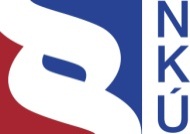 Kontrolní závěr z kontrolní akce13/37Peněžní prostředky určené na realizaci programu švýcarsko-české spolupráce na snížení hospodářských a sociálních rozdílů v rámci rozšířené Evropské unieKontrolní akce byla zařazena do plánu kontrolní činnosti Nejvyššího kontrolního úřadu (dále jen „NKÚ“) na rok 2013 pod číslem 13/37. Kontrolní akci řídil a kontrolní závěr vypracoval člen NKÚ RNDr. Petr Neuvirt.Cílem kontroly bylo prověřit, zda peněžní prostředky určené na realizaci Programu švýcarsko-české spolupráce ke snížení hospodářských a sociálních rozdílů v rámci rozšířené Evropské unie byly poskytnuty a užity v souladu s právními předpisy a se stanovenými podmínkami.Kontrola byla prováděna v době od listopadu 2013 do května 2014. Kontrolovaným obdobím byly roky 2009 až 2013, v případě věcných souvislostí i období předcházející. Kontrolované osoby:Ministerstvo financí (dále též „MF“),Ministerstvo vnitra (dále též „MV“),Ministerstvo zdravotnictví (dále též „MZ“),Ministerstvo životního prostředí (dále též „MŽP“),Dům zahraniční spolupráce,nadace Partnerství (v mezinárodním styku „Czech Environmental Partnership Foundation – CEPF“), Brno, (dále jen „Nadace Partnerství“)a vybraní příjemci podpory:ČSOP SALAMANDR, Rožnov pod Radhoštěm; DOMINO cz, o. s., Zlín; ELIM – křesťanská společnost pro evangelizaci a diakonii, Hranice; Severomoravské regionální sdružení ČSOP, Valašské Meziříčí; statutární město Olomouc.  Námitky, které proti kontrolnímu protokolu podalo MF, byly vypořádány vedoucím skupiny kontrolujících rozhodnutím o námitkách. Odvolání MF proti rozhodnutí o námitkách bylo vypořádáno usnesením Kolegia NKÚ.K o l e g i u m   N K Ú   na svém XIV. jednání, které se konalo dne 8. září 2014,s c h v á l i l o   usnesením č. 10/XIV/2014k o n t r o l n í   z á v ě r   v tomto znění:I. ÚvodProgram švýcarsko-české spolupráce zaměřený na snížení hospodářských a sociálních rozdílů v rámci rozšířené Evropské unie (dále též „Program švýcarsko-české spolupráce“ anebo „Program spolupráce“) je jedním ze zdrojů peněžních prostředků poskytnutých České republice (dále též „ČR“) ze zahraničí, které nepocházejí ze souhrnného rozpočtu Evropské unie (dále též „EU“).V memorandu o porozumění uzavřeném mezi EU a Švýcarskou spolkovou radou dne 27. 2. 2006 se obě smluvní strany dohodly, že Švýcarská konfederace podpoří formou nenávratné finanční podpory ve výši jedné miliardy CHF deset nových členských států EU, mezi které patřila i Česká republika. Rámcová dohoda mezi ČR a Švýcarskem podepsaná 20. 12. 2007 (dále jen „Rámcová dohoda“) stanovila finanční podporu ve výši 109,78 mil. CHF (včetně 5 % nákladů na administraci na švýcarské straně, tj. 5,5 mil. CHF). Konečný termín pro uzavírání závazků na tuto pomoc byl 14. 6. 2012. Rámcová dohoda umožňuje proplácení výdajů do 14. 6. 2017. Součástí Rámcové dohody jsou tři přílohy, které obsahují zejména koncepční rámec spolupráce a pravidla a postupy pro jednotlivé formy podpory v rámci Programu 
švýcarsko-české spolupráce.Rámcová dohoda vymezila obecný cíl Programu spolupráce a prioritní oblasti, stanovila také předpokládanou finanční alokaci. Cílem Programu švýcarsko-české spolupráce je přispět ke snížení hospodářských a sociálních rozdílů: mezi Českou republikou a vyspělejšími zeměmi rozšířené Evropské unie,mezi dynamickými městskými centry a regiony postiženými strukturálními změnami v rámci České republiky.V následující tabulce je uveden přehled prioritních oblastí Programu spolupráce včetně předpokládané alokace peněžních prostředků.Tabulka č. 1 – Prioritní oblasti Programu švýcarsko-české spolupráceZdroj: Rámcová dohoda, příloha č. 1, 1. revize.*	Speciální alokace zahrnuje peněžní prostředky určené pro blokový grant, Fond na přípravu projektů, švýcarský management Programu spolupráce a pro českou technickou asistenci.**	Rezervu tvořily nealokované peněžní prostředky, které byly rozděleny mezi prioritní oblasti Programu spolupráce.Podpora z Programu švýcarsko-české spolupráce se měla koncentrovat do vymezených prioritních oblastí i regionálně (minimálně 40 % podpory bude použito v Moravskoslezském, Olomouckém nebo Zlínském kraji).Rámcová dohoda umožňuje více typů podpory, a to podporu pro: individuální projekt, programy, fondy a blokový grant. Odpovědnost za realizaci programů, fondů a blokového grantu je delegována na určené zprostředkovatele.Institucionální rámec Programu spolupráce vychází z Rámcové dohody a je podrobněji rozpracován v písemné řídicí dokumentaci vydané na národní úrovni.Na švýcarské straně Program spolupráce administrují Státní kancelář pro hospodářské záležitosti (prioritní oblasti 2 a 3) a švýcarská Agentura pro rozvoj a spolupráci (prioritní oblasti 1 a 4). Ve vztahu k České republice zajišťuje komunikaci Švýcarské velvyslanectví v Praze – Swiss Contribution Office.Na národní úrovni je za Program spolupráce primárně odpovědná národní koordinační jednotka (dále též „NKJ“), kterou bylo na základě usnesení vlády ČR ze dne 7. 11. 2007 č. 1272 určeno Ministerstvo financí, konkrétně tři oddělení odboru 58 – Mezinárodní vztahy. MF dále pověřilo výkonem činností dle Rámcové dohody odbor 55 – Národní fond jako platební orgán a odbor 17 – Kontrola jako národní kontrolní orgán.Součástí organizační struktury Programu spolupráce jsou zprostředkující subjekty, na které byla dohodami o delegování pravomocí a zodpovědností přenesena část úkolů NKJ. Zprostředkujícími subjekty programu jsou Ministerstvo spravedlnosti, Ministerstvo práce a sociálních věcí, Ministerstvo zdravotnictví, Ministerstvo vnitra, Ministerstvo životního prostředí a Ministerstvo průmyslu a obchodu.Dalším prvkem organizační struktury jsou zprostředkovatelé. Jsou to subjekty pověřené řízením konkrétního programu, blokového grantu nebo fondu. V jejich odpovědnosti je výběr sub-projektů a celkový dohled nad jejich realizací. Následující tabulka uvádí přehled zprostředkovatelů a jimi administrovaných nástrojů v rámci Programu švýcarsko-české spolupráce.Tabulka č. 2 – Přehled zprostředkovatelůZdroj: MF.*	Jedná se o zprostředkovatele na švýcarské straně; za ČR se na části povinností podílí Národní agentura pro evropské programy, která je součástí Domu zahraniční spolupráce.Nejnižším stupněm organizační struktury je prováděcí agentura. Jedná se o jakýkoliv subjekt (veřejnoprávní či soukromý), který přímo realizuje individuální projekt.V souladu s Rámcovou dohodou NKJ zřídila Monitorovací výbor Programu švýcarsko-české spolupráce v České republice, který zodpovídá za monitorování přípravy, implementace, efektivní řízení a koordinaci využívání prostředků z Programu švýcarsko-české spolupráce. K jeho významným úkolům dále patří projednávání záměrů projektů a jejich doporučení/nedoporučení ke schválení švýcarské straně, navrhování úprav programu a schvalování výročních zpráv.Požadavkem Rámcové dohody je také zřízení auditního subjektu, kterým je v případě ČR soukromá společnost, jež na základě smlouvy uzavřené s NKJ zajištuje provedení auditu projektů v souladu s mezinárodními auditními standardy.Podle Rámcové dohody výše podpory z Programu spolupráce nepřekročí 60 % celkových oprávněných výdajů projektu, s výjimkou projektů, které budou financovány z veřejných rozpočtů (podpora až 85 %). V maximální výši 100 % celkových oprávněných výdajů lze financovat projekty zaměřené na budování institucí, projekty technické asistence, projekty realizované nevládními organizacemi, jakož i finanční podporu ve prospěch soukromého sektoru. Konkrétní výše podpory byla stanovena individuálně na základě dohody o projektu uzavřené mezi Švýcarskou konfederací a ČR.K rozhodnému datu 14. 6. 2012 byla švýcarskou stranou odsouhlasena podpora v objemu celé částky čisté alokace, která po odečtu položky na administrativní náklady švýcarské strany činí 104,28 mil. CHF. Do konce roku 2012 byly uzavřeny mezi českou a švýcarskou stranou všechny dohody o projektu. NKJ v návaznosti na to vydala příslušné právní akty, kterými poskytla podporu na národní úrovni.K realizaci bylo schváleno:30 individuálních projektů,5 fondů (Fond partnerství, Fond environmentální odbornosti, Fond na stipendia, Fond na přípravu projektů, Fond technické asistence),2 programy (program Zdraví, program Inostart),blokový grant Fond pro nestátní neziskové organizace (dále též „blokový grant“).K datu 31. 3. 2014 bylo z Programu švýcarsko-české spolupráce vyčerpáno 14 747 520 CHF (tj. cca 15 % z čisté alokace bez prostředků Fondu na stipendia).Na MF byly kontrole podrobeny činnosti týkající se plnění funkce národní koordinační jednotky, platebního orgánu a národního kontrolního orgánu. Konkrétně se jednalo o organizační zajištění Programu spolupráce, proces posuzování záměrů a konečných návrhů projektů, monitorování, kontrolu a proplácení žádostí o platbu, zpracování výročních zpráv, systém hlášení a šetření nesrovnalostí a metodickou koordinaci a výkon kontrol. Dále byla prověřena administrace tří fondů, u nichž MF plní funkci zprostředkovatele – Fondu partnerství, Fondu na přípravu projektů a Fondu technické asistence.Na MV, MŽP a MZ byla kontrola zaměřena na jejich zapojení jako zprostředkujících subjektů, zejména při hodnocení a výběru projektů a návazně při jejich realizaci. U MŽP a MZ pak i jejich činnost jako zprostředkovatelů fondu, respektive konkrétního programu. Činnost zprostředkovatele byla prověřena také u Nadace Partnerství. U Domu zahraniční spolupráce kontrola NKÚ prověřila plnění povinností vyplývajících z dohody o Fondu na stipendia pro Českou republiku a návazně uzavřeného memoranda o porozumění, zejména propagaci, kontrolu formálních náležitostí, hodnocení projektů a zasílání zpráv o realizaci.Přímo u příjemců byla provedena kontrola devíti projektů, a to tří individuálních projektů MV, individuálního projektu statutárního města Olomouc, sub-projektu financovaného z Fondu na přípravu projektů u téhož příjemce a čtyř sub-projektů financovaných z blokového grantu.Kontrolní akcí NKÚ byl prověřen systém administrace prostředků v souhrnné hodnotě 8 099 342 CHF (cca 170 912 323 Kč).U konečných příjemců byly prověřeny výdaje v celkovém objemu 91 621 546 Kč. Bližší informace jsou uvedeny v příloze kontrolního závěru.Pozn.:	Právní předpisy uváděné v tomto kontrolním závěru jsou aplikovány ve znění účinném pro kontrolované období. II. Skutečnosti zjištěné při kontrole MF jako národní koordinační jednotka, platební orgán a národní kontrolní orgánOrganizační struktura Programu spolupráceNa základě provedené kontroly NKÚ konstatuje, že vícestupňová organizační struktura (viz část I. kontrolního závěru), která využívá zapojení zprostředkujících subjektů, nepřispívá k efektivní a bezproblémové administraci Programu spolupráce. Existence zprostředkujících subjektů vyvolává nezbytnost vzájemné komunikace mezi nimi a MF, a to jak v období přípravy projektů, tak i v době jejich realizace, což zvyšuje časovou náročnost implementace Programu spolupráce.MF poskytuje podporu jedním právním aktem zprostředkujícímu subjektu a ten ji dále poskytuje konečnému příjemci. Spolu s dohodou, kterou uzavírá pro každou jednotlivou podporu švýcarská strana a ČR v zastoupení MF, tedy existují tři vzájemně provázané právní akty. Změna dohody může vyžadovat i změnu obou navazujících právních aktů, což zvyšuje administrativní náročnost a může vést k časovým prodlevám.Existence zprostředkujících subjektů v systému implementace klade zvýšené nároky na administraci, neboť pro jednotlivé zprostředkující subjekty vyžaduje vytvoření vlastní organizační struktury včetně tvorby a aktualizace písemných postupů a také jejich ověřování. Zprostředkující subjekty přitom spravují relativně malé objemy prostředků a zavedení těchto subjektů z titulu Rámcové dohody nebylo povinné.Posuzování a hodnocení projektůŽádosti byly administrovány dvoukolovým systémem – nejprve zájemci o podporu vypracovali stručný záměr projektu, který byl po schválení švýcarskou stranou dopracován a předložen ke schválení jako konečný návrh. Také v této fázi měla rozhodující slovo švýcarská strana. Česká strana doporučovala záměry k předložení a zpracovávala k projektům stanoviska.Kontrolou vzorku vybraných individuálních projektů bylo zjištěno, že doba od předložení záměru projektu do podepsání dohody o projektu byla dlouhá. U projektů otevřené výzvy MPSV a MŽP to bylo cca dva a čtvrt roku, v případě projektů přímé výzvy MV cca jeden až tři roky. K této době je nutné dále připočíst čas nezbytný pro vydání dvou navazujících právních aktů na národní úrovni. Vydání příslušných právních aktů trvalo MF pro MPSV 1,5 měsíce, pro MŽP tři měsíce a pro MV od pěti do sedmi měsíců. V následujícím období zprostředkující subjekty vydaly právní akty pro konečné příjemce. Délka schvalování záměrů projektů a konečných návrhů projektů byla ovlivněna zejména zvoleným postupem hodnocení, organizační strukturou Programu spolupráce v ČR a náročností komunikace se švýcarskou stranou z důvodu nutnosti překládat záměry a konečné návrhy projektů do angličtiny.Ověřování veřejných zakázekZvláštní pozornost je v Programu spolupráce věnována zadávání veřejných zakázek. Švýcarská strana požaduje předložení ujištění o dodržení příslušných zákonných norem a pravidel Programu spolupráce. Pro nadlimitní veřejné zakázky je předáván překlad dokumentace veřejné zakázky a u zakázek nad 500 tis. CHF může švýcarská strana v předstihu požadovat zadávací dokumentaci v anglickém jazyce. MF schvaluje všechny zadávací dokumentace veřejných zakázek s hodnotou nad 10 tis. CHF. Do schvalovacího procesu navíc vstupují různou měrou i zprostředkující subjekty a zprostředkovatelé. Kvůli nezbytnosti komunikace mezi několika aktéry (příjemce, zprostředkující subjekt, MF, popř. švýcarská strana) je příprava veřejných zakázek administrativně i časově náročná. Tato zátěž se dále zvyšuje v případech, kdy existuje povinnost zpracovat překlady a povinnost schválení dokumentace švýcarskou stranou. Délku administrace ovlivňuje rozsah a počet připomínkových řízení, což jsou faktory přímo závislé na kvalitě podkladů zpracovaných příjemci.Množství dodavatelů je v Programu spolupráce vybíráno prostřednictvím veřejných zakázek malého rozsahu. Zákon o veřejných zakázkách ve vztahu k těmto zakázkám výslovně požaduje pouze dodržení zásad transparentnosti, rovného zacházení a zákazu diskriminace. Stanovení konkrétních postupů vedoucích nejen k dodržení uvedených zásad, ale i k hospodárnému použití veřejných prostředků je na jednotlivých poskytovatelích podpory. Poskytovatelé (zprostředkovatelé a zprostředkující subjekty) podpory z Programu švýcarsko-české spolupráce vypracovali vlastní postupy pro zadávání těchto zakázek. Tyto postupy se v různé míře vzájemně odlišují a zadání téhož typu veřejné zakázky malého rozsahu (včetně stejné předpokládané hodnoty zakázky) je příjemce povinen provést podle pravidel, která nejsou jednotná. Příjemci realizující více projektů financovaných různými poskytovateli (např. Nadací Partnerství a MPSV, anebo Nadací Partnerství a MŽP) jsou povinni dodržovat odlišná pravidla, což u nich zvyšuje administrativní zátěž a také riziko chyb. MF nevyužilo možnost z pozice NKJ metodicky sjednotit pravidla pro zadávání veřejných zakázek malého rozsahu, což by vedlo ke zjednodušení a zpřehlednění implementace Programu spolupráce.Národní kontrolní orgán Organizační útvar MF, který plní úlohu národního kontrolního orgánu, neprovedl do doby kontroly NKÚ žádnou veřejnosprávní kontrolu u zprostředkovatele blokového grantu, tj. u Nadace Partnerství. Tato soukromá organizace přitom administruje cca dvakrát více prostředků než Ministerstvo spravedlnosti, kde byla kontrola ze strany národního kontrolního orgánu ve sledovaném období provedena třikrát.Národní kontrolní orgán nepožadoval zaslání podkladů o kontrolách a auditech u zprostředkujících subjektů, a tím nepostupoval v souladu s vnitřním předpisem, který upřesňuje požadavky Rámcové dohody.B. Zprostředkující subjekty, zprostředkovatelé a příjemci podporyNKÚ prověřil kromě MF v pozici národní koordinační jednotky také několik zprostředkujících subjektů a zprostředkovatelů. Kontrolován byl také vzorek konečných příjemců podpory. Kontrole byl podroben také Dům zahraniční spolupráce, který pro švýcarského zprostředkovatele Fondu na stipendia zajišťuje některé úkony. Kontrolou u Domu zahraniční spolupráce nebyly zjištěny nedostatky.1. Ministerstvo vnitraMinisterstvo vnitra je zprostředkujícím subjektem pro prioritní oblast podpory 1. Bezpečnost, stabilita a podpora reforem, a to za oblasti zaměření 1.2 Prevence a řízení katastrof a 1.4 Posílení institucí a kapacit v boji proti korupci a organizovanému zločinu. MV se podílelo na výběru individuálních projektů formou přímé výzvy. Kontrolou na MV byly zjištěny tyto skutečnosti:Mezi povinnosti MV jako zprostředkujícího subjektu patří příjem a následné posuzování projektových záměrů. NKÚ zjistil, že MV tyto povinnosti neplnilo a záměry byly předkládány a posuzovány přímo NKJ. U všech 11 individuálních projektů MV jako správce kapitoly státního rozpočtu v rozporu s požadavkem rozpočtových pravidel a prováděcí vyhlášky nestanovilo v právních aktech o poskytnutí podpory indikátory akce, v devíti případech nestanovilo cíl akce a v deseti případech nestanovilo parametry akce. Nepřenesením indikátorů uvedených v dohodě o projektu do právních aktů o poskytnutí podpory vzniká riziko, že MV nebude schopno ověřit, zda a jak byly u dotčených projektů splněny požadované podmínky.MV v rozporu s metodikou Programu švýcarsko-české spolupráce nezajistilo dostatečnou auditní stopu, když neuchovalo některé z dokumentů týkajících se hodnocení projektů. Dále u tří projektů vybraných do kontrolovaného vzorku nedodrželo MV lhůty pro vydání právního aktu požadované metodikou.MV schválilo interní dokumentaci pro Program spolupráce až na konci září 2010, přestože byla delegační dohoda podepsána již v srpnu 2009. Na základě výsledků kontrol a auditů byly příslušné útvary MV opakovaně vyzývány k úpravám interní dokumentace, do doby konání kontroly NKÚ však tuto aktualizaci neprovedly. MV nepřijalo bez zbytečného odkladu odpovídající opatření k nápravě, a nepostupovalo tedy v souladu se zákonem o finanční kontrole.NKÚ provedl u tří individuálních projektů kontrolu na místě. Nedostatky byly zjištěny u jednoho z kontrolovaných projektů, u něhož nebylo možné ověřit provedení předběžné řídicí kontroly podle zákona o finanční kontrole. U všech tří projektů vybraných ke kontrole NKÚ konečný příjemce požádal o prodloužení doby realizace. U dvou to bylo o 12 měsíců, u třetího o 13 měsíců.2. Ministerstvo životního prostředí MŽP zajišťuje činnost zprostředkujícího subjektu pro prioritní oblast 2. Životní prostředí a infrastruktura, oblasti zaměření 2.1 Obnova a modernizace základní infrastruktury a zlepšení životního prostředí a 2.2 Zlepšení životního prostředí. V oblasti zaměření 2.1 proběhla otevřená výzva, jejímž výsledkem je realizace celkem šesti individuálních projektů. Pro oblast zaměření 2.2 byl zřízen Fond environmentální odbornosti, jehož zprostředkovatelem je MŽP.Kontrolní akce NKÚ zjistila:nedodržení termínů pro provedení zálohových plateb Fondu environmentální odbornosti stanovených vnitřním předpisem.  Kontrolou na místě u individuálního projektu statutárního města Olomouc, pro který je zprostředkujícím subjektem MŽP , nezjistil NKÚ nedostatky.3. Ministerstvo zdravotnictvíNa MZ byla delegována funkce zprostředkujícího subjektu pro oblast podpory 4. Rozvoj lidských zdrojů a sociální rozvoj, oblast zaměření 4.2 Zdraví. Ministerstvo zdravotnictví je současně zprostředkovatelem programu Zdraví, jehož prostřednictvím se podpora v oblasti 4.2 poskytuje. Kontrolní akce NKÚ se zaměřila zejména na provedení výzvy č. 1 u programu Zdraví a zjistila tyto skutečnosti:MZ nepostupovalo při předkládání průběžných zpráv a výroční zprávy o programu Zdraví v souladu s vnitřním předpisem pro Program švýcarsko-české spolupráce. Nedostatky se týkaly předávání zpráv mezi zprostředkujícím subjektem a zprostředkovatelem v rámci Ministerstva zdravotnictví a NKJ, kdy nebyly dodrženy termíny pro jejich předání zprostředkujícímu subjektu. Dále bylo zjištěno několik dalších pochybení jako např. uvedení chybných údajů ve výroční zprávě.Funkce zprostředkujícího subjektu a zprostředkovatele při implementaci programu Zdraví fakticky splývají, protože jejich výkonem byl pověřen tentýž odbor MZ. 4. Ministerstvo financíKontrole byly podrobeny tři fondy z prioritních oblastí 1 a 5, kde MF plní úlohu zprostředkovatele.Fond partnerstvíMF nestanovilo na úrovni sub-projektů závazné indikátory, jejichž prostřednictvím by mohlo posuzovat míru přínosu jednotlivých sub-projektů ve vztahu k jejich finanční náročnosti a k definovaným cílům Fondu partnerství. Hrozí tak riziko, že nebyly vybrány nejvýhodnější projekty a že nebyly naplněny požadavky zákona o finanční kontrole. Řídicí dokumentace nevymezila dostatečně postup hodnotitelů při přidělování bodů hodnoceným projektům. Nebylo tedy možné ověřit, zda byly body přiděleny správně, ani ověřit, zda hodnotitelé doporučili kvalitní projekt. Rovněž to zvyšuje riziko, že ke všem žadatelům nebylo přistupováno stejným způsobem.MF umožnilo v druhém a sedmém cyklu pro předkládání žádostí jiné složení hodnoticí komise, než požadovala dohoda k Fondu partnerství. Složení těchto komisí nerespektovalo ani charakter posuzovaných žádostí, přestože to požadoval manuál fondu. Tyto odchylky nebyly švýcarskou stranou rozporovány.Kontrolní akce NKÚ zjistila nedostatky při provádění předběžné veřejnosprávní kontroly před vznikem závazku podle zákona o finanční kontrole. Pro část projektů MF kontrolu prokazatelně provedlo nikoliv před, ale až po vydání rozhodnutí o poskytnutí dotace. Záznamy o předběžné kontrole neobsahovaly označení konkrétních projektů a schválené částky představovaly očekávané výdaje celého fondu na dané období, a nikoliv plánované výdaje projektů. MF nepožaduje předložení relevantní dokumentace k veřejným zakázkám projektů, a nemůže tedy ověřit soulad postupu se stanovenými podmínkami a návazně ani oprávněnost výdajů. Tento postup není v souladu s požadavky zákona o finanční kontrole na předběžnou kontrolu po vzniku závazku a vytváří riziko proplacení neoprávněných výdajů.V průběhu kontroly NKÚ zjistil případy, kdy MF nezahájilo prošetření nesrovnalostí, přestože došlo k porušení podmínek, které samo uvedlo do rozhodnutí o poskytnutí dotace. Porušení se týkalo například nedodržení lhůt pro předložení monitorovacích zpráv příjemcem či nenahlášení změny v projektu. MF postupovalo odchylně od stanovených podmínek také v případě neoprávněného výdaje uhrazeného z poskytnuté zálohy, kdy samo provedlo příslušnou korekci bez postoupení dalším orgánům. Dále byly zjištěny nedostatky v oblasti metodického nastavení financování z Fondu partnerství. MF například nemělo k dispozici všechny dokumenty k vyhodnocení oprávněnosti výdajů na cestovní náhrady. V rozhodnutích o poskytnutí dotace dále nebyla jednoznačně vymezena závaznost některých manuálů a příruček pro příjemce podpory a MF nemá žádný nástroj, kterým by mohlo jejich dodržování vymáhat.Při kontrole dokumentace vzorku pěti sub-projektů zjistil NKÚ ve čtyřech z nich selhání kontroly MF před platbou a následné vyplacení neoprávněných výdajů v celkovém objemu 523 621 Kč. Toto porušení je nesrovnalostí ve smyslu Metodiky finančních toků a kontroly pro Program švýcarsko-české spolupráce. Jednalo se o tyto případy:MF vyplatilo dotaci ve výši 90 240 Kč na účast na odborné konferenci ve Švýcarsku včetně návštěv zdravotnických zařízení. Kontrolou bylo zjištěno, že se zástupci příjemce zúčastnili pouze části konference, neshlédli příspěvky švýcarských přednášejících ani nenavštívili zdravotnická zařízení. Konference nebyla primárně zaměřena na přenos informací ze švýcarského prostředí. Výstupem z této aktivity byl sborník obsahující anotace v rozsahu cca 6 řádků k jednotlivým prezentacím a odkazy na prezentace v angličtině volně přístupné na webových stránkách pořadatele konference. Vzhledem k průběhu aktivity a jejím výstupům nebyly výdaje vynaloženy v souladu s principem efektivnosti, a nebyly tedy ani oprávněné.V tomtéž projektu proplatilo MF výdaj za experty ve výši 104 159 Kč, přestože dle pokynu NKJ nebyl oprávněný. Nejednalo se totiž o službu poskytnutou partnerem projektu, ale dodavatelem na komerčním principu, což pravidla neumožňovala. Vzhledem k tomu, že podíl partnera projektu byl minimální i v rámci ostatních aktivit projektu, nebyla naplněna základní podmínka oprávněnosti podpory z Fondu partnerství, tj. podpora partnerství a spolupráce mezi švýcarskými a českými institucemi s cílem vzájemné spolupráce, přenosu informací a know-how. Celý projekt tak neměl být z Fondu partnerství vůbec financován. MF nedostatky nezjistilo a vyplatilo na realizaci projektu 397 896 Kč.MF nezjistilo při kontrole žádosti o platbu překročení limitu výdajů na publicitu a proplatilo neoprávněný výdaj ve výši 9 142 Kč. Dále MF proplatilo 5 953 Kč za občerstvení a jízdné. Tyto náklady neměly přímou vazbu na aktivity projektu. Stravování účastníků proběhlo v době, kdy neprobíhala žádná aktivita projektu, a jízdné se týkalo navazujícího projektu a aktivit, které projekt nezahrnoval.Příjemce v žádosti o platbu požadoval v rozporu s podmínkami proplacení výdaje za mzdové náklady na vlastního zaměstnance ve výši 67 787 Kč. Stejný příjemce nárokoval výdaje za partnera projektu ve výši 25 318 Kč, přestože k nim nedoložil požadované dodavatelské faktury. MF mu obě částky vyplatilo.MF schválilo proplacení částky ve výši 26 665 Kč za pořízení polohovacího lůžka pro účely demonstrace možností kompenzačních pomůcek v rámci jednodenní konference. Tento nákup nebyl oprávněným výdajem, protože nebyl schválen v projektu a nerespektuje principy účelnosti, hospodárnosti a efektivnosti.Fond na přípravu projektůKontrolou byl zjištěn případ nestandardního postupu administrace žádosti o podporu. Přestože Ministerstvo vnitra z pozice žadatele nepožadoval podporu z Fondu na přípravu projektů již v záměru svého individuálního projektu, jak stanovovala pravidla v řídicí dokumentaci, MF žádost administrovalo a švýcarská strana sub-projekt schválila. Tento postup zakládá riziko nedodržení požadavků na transparentnost a rovný přístup k žadatelům. NKÚ zjistil nedostatky obdobného charakteru jako u Fondu partnerství. Šlo o nedostatky v oblasti nastavení systému kritérií pro hodnocení, závaznosti manuálů, provádění předběžné veřejnosprávní kontroly před vznikem závazku a kontroly veřejných zakázek.U statutárního města Olomouc jakožto příjemce podpory NKÚ ověřil jeden ze sub-projektů Fondu na přípravu projektů. Kontrolou nebyly zjištěny nedostatky.Na vzorku výdajů Fondu technické asistence v objemu přesahujícím 11,7 mil. Kč kontrola NKÚ nezjistila nedostatky.5. Nadace Partnerství Nadace Partnerství je zprostředkovatelem blokového grantu. Zprostředkovatele vybralo MF prostřednictvím veřejné zakázky a finanční toky probíhají na základě rozhodnutí o poskytnutí dotace. Kontrolou byly zjištěny zejména tyto nedostatky:Kontrolní akce NKÚ zjistila v manuálu blokového grantu rozporné vymezení lhůt pro možnost doplnění a opravy průběžných zpráv a počet jejich oprav. Jedno z ustanovení manuálu uvádí možnost dvou doplnění/oprav, zatímco ustanovení jiné části připouští pouze jednu opravu. V případě neúspěšné opravy pak v prvním případě manuál zmiňuje, že bude taková situace posuzována jako nedosažení výstupů sub-projektu včetně uplatnění sankcí. V druhém případě ve stejné situaci manuál hovoří o možnosti znovu požádat o platbu po uplynutí šesti měsíců. V praxi však Nadace Partnerství umožnila konečným příjemcům provést více než jednu, respektive dvě opravy těchto zpráv.Obdobně Nadace Partnerství pokračovala v administraci sub-projektů, u kterých nebyla splněna podmínka přijetí grantu spočívající v zaslání podepsané smlouvy ve lhůtě 15 kalendářních dnů.U 61 sub-projektů 1.–3. výzvy bylo 39 záloh poskytnuto po uplynutí lhůty stanovené v řídicí dokumentaci. Tato zpoždění se pohybovala v rozmezí od jednoho do 117 dnů. NKÚ také provedl kontrolu na místě u konečných příjemců realizujících čtyři sub-projekty. Touto kontrolou byly zjištěny pouze méně významné nedostatky.III. Shrnutí a vyhodnoceníPředmětem kontroly byly peněžní prostředky určené na realizaci Programu švýcarsko-české spolupráce. K rozhodnému datu 14. 6. 2012 byly švýcarskou stranou odsouhlaseny projekty v objemu celé částky čistého příspěvku ve výši 104,28 mil. CHF (cca 2,2 mld. Kč). Objem vyčerpaných prostředků k 31. 3. 2014 činil 14 747 520 CHF, což představuje cca 15 % z alokace peněžních prostředků. Období proplácení výdajů trvá do 14. 6. 2017.Kontrolou NKÚ byl ověřen systém administrace prostředků v souhrnné hodnotě 8 099 342 CHF (cca 170 912 323 Kč43). U konečných příjemců ověřil NKÚ výdaje v celkovém objemu 91 621 546 Kč (viz příloha kontrolního závěru).Přes složitou organizační strukturu a časově náročný způsob schvalování projektů se podařilo České republice uzavřít v termínu závazky na celou alokaci Programu spolupráce. Vzhledem k relativně malému pokroku v čerpání peněžních prostředků a počtu dokončených projektů nemohl NKÚ vyhodnotit naplnění obecných cílů Programu švýcarsko-české spolupráce, kterými je přispět ke snížení hospodářských a sociálních rozdílů mezi ČR a vyspělejšími zeměmi rozšířené EU a v rámci České republiky přispět ke snížení rozdílů mezi dynamickými městskými centry a regiony postiženými strukturálními změnami. Splnění uvedených cílů by mělo být dosaženo realizací projektů odsouhlasených švýcarskou stranou, jsou to např. projekty Tramvajová trať Nové Sady v Olomouci, Veřejná doprava pro všechny – Město Beroun, Zabezpečení nového technologického centra Policie ČR, Modernizace a přístavba domova pro seniory v Bílovci nebo Domov pro seniory v Rožnově pod Radhoštěm.Kontrolní akcí byly zjištěny zejména následující systémové nedostatky: Složitá vícestupňová organizační struktura Programu spolupráce na národní úrovni zahrnující zprostředkující subjekty zvyšuje časovou a personální náročnost. Některé zprostředkující subjekty v praxi neprováděly delegované činnosti v celém rozsahu (Ministerstvo vnitra), nebo jejich činnost fakticky splývá s jinými povinnostmi (zprostředkující subjekt a zprostředkovatel v případě Ministerstva zdravotnictví). Pravidla pro zadávání veřejných zakázek malého rozsahu jsou napříč Programem spolupráce nejednotná, což může způsobovat příjemcům potíže při realizaci projektů. MF a MV nedodržovaly zákon o finanční kontrole v oblasti provádění veřejnosprávní kontroly. Systémové nedostatky byly zjištěny také u dvou fondů, a to u Fondu partnerství a Fondu na přípravu projektů. V hodnocení projektových žádostí Fondu partnerství nebyl dostatečně vymezen postup hodnotitelů při přidělování bodů a nebyly stanoveny závazné indikátory, jejichž prostřednictvím by bylo možné posuzovat míru přínosu projektů. U Fondu na přípravu projektů nebyl nastaven objektivní měřitelný způsob vyhodnocování potřebnosti a přiměřenosti výše dotace a položek rozpočtu projektu. Ke kontrole veřejných zakázek v rámci těchto fondů nemělo MF k dispozici úplné podklady, a proto nemohlo ověřit soulad se stanovenými podmínkami. Na vzorku projektů byla zjištěna u MF individuální selhání kontrol před platbou a následně vyplácení neoprávněných výdajů ve výši 523 621 Kč v projektech Fondu partnerství. Tyto případy by mělo MF prošetřit v souladu s metodickými postupy pro oblast nesrovnalostí.NKÚ upozorňuje na dlouhou dobu schvalování projektů, na kterou má podstatný vliv dvoukolový způsob hodnocení projektů, nutnost překladů dokumentů do a z anglického jazyka a také vícestupňová organizační struktura na národní úrovni. Administrativní a časovou zátěž zvyšuje i použitý způsob kontroly veřejných zakázek před jejich vypsáním.NKÚ na základě skutečností zjištěných v této kontrolní akci doporučuje pro zbývající období implementace Programu švýcarsko-české spolupráce anebo pro budoucí zahraniční pomoc obdobného charakteru:zjednodušit organizační strukturu na národní úrovni, zejména nevytvářet mezistupně v podobě zprostředkujících subjektů;ujednotit postupy pro zadávání veřejných zakázek malého rozsahu;prosadit menší počet odlišných typů pomoci, např. programy a projekty namísto programů, fondů, blokového grantu, individuálních projektů a sub-projektů, aby byla dosažena větší přehlednost pro žadatele a veřejnost;věnovat dostatečnou pozornost realizační fázi Programu spolupráce tak, aby bylo minimalizováno riziko nesplnění limitního termínu 14. 6. 2017 pro proplácení výdajů.Kontrola byla věcně a časově koordinována se švýcarským Federálním kontrolním úřadem (Swiss Federal Audit Office), který provedl v ČR audit Programu spolupráce v první polovině roku 2013. Podrobné výstupy tohoto auditu nebyly do srpna 2014 švýcarskou stranou zveřejněny. Výsledkem spolupráce obou kontrolních institucí bude společná zpráva, která dle vzájemně odsouhlaseného harmonogramu bude zpracovávána od listopadu 2014.Obdobné audity probíhají i v jiných státech, které Švýcarská konfederace podporuje na základě memoranda s EU (viz kap. I. tohoto kontrolního závěru). Jejich výstupy budou využity nejen v jednotlivých podporovaných zemích, ale mohou sloužit rovněž švýcarské straně jako podklad pro rozhodování o další budoucnosti této nenávratné finanční podpory.Prioritní oblastFinanční alokace (v CHF)Bezpečnost, stabilita, podpora reforem26 000 000Životní prostředí a infrastruktura30 000 000Podpora soukromého sektoru12 000 000Rozvoj lidských zdrojů a sociální rozvoj11 000 000Speciální alokace*15 100 000Rezerva**15 680 000Celkem109 780 000ZprostředkovatelNázev fondu, programu, blokového grantuMinisterstvo financí – NKJFond na přípravu projektůFond partnerstvíFond technické asistenceMinisterstvo životního prostředíFond environmentální odbornostiMinisterstvo zdravotnictvíProgram ZdravíKonference rektorů – CRUS*Fond na stipendia – SciexNMSchNadace PartnerstvíBlokový grant Fond pro nestátní neziskové organizaceMinisterstvo průmyslu a obchoduProgram InostartKontrola systému administrace provedená NKÚKontrola systému administrace provedená NKÚKontrola systému administrace provedená NKÚKontrola systému administrace provedená NKÚKontrola systému administrace provedená NKÚKontrola systému administrace provedená NKÚKontrola systému administrace provedená NKÚPrioritní oblastPrioritní oblastČísloTyp pomociTyp pomociZprostředkující subjekt / zprostředkovatelZprostředkující subjekt / zprostředkovatelNázev Název Kontrolovaná osobaKontrolovaná osobaSchválená výše podporySchválená výše podporyProplacené žádosti o platbuProplacené žádosti o platbu4.14.1CH-001FondFondCRUS1CRUS1Fond na stipendia Sciex-NMSchFond na stipendia Sciex-NMSchDům zahraniční spolupráceDům zahraniční spolupráce7 000 000,00 CHF7 000 000,00 CHFX2X255CH-002FondFondMFMFFond technické asistenceFond technické asistenceMFMF2 600 000,00 CHF2 600 000,00 CHF480 965,61 CHF480 965,61 CHF1.11.1CH-003FondFondMFMFFond partnerstvíFond partnerstvíMFMF5 050 000,00 CHF5 050 000,00 CHF1 636 571,36 CHF1 636 571,36 CHF55CH-004FondFondMFMFFond na přípravu projektůFond na přípravu projektůMFMF186 464,71 CHF3186 464,71 CHF3186 464,71 CHF186 464,71 CHF55CH-006Blokový grantBlokový grantNadace PartnerstvíNadace PartnerstvíBlokový grant Fond pro nestátní neziskové organizaceBlokový grant Fond pro nestátní neziskové organizaceNadace PartnerstvíNadace Partnerství6 585 564,00 CHF6 585 564,00 CHF5 519 230,47 CHF5 519 230,47 CHF2.22.2CH-009FondFondMŽPMŽPFond environmentální odbornostiFond environmentální odbornostiMŽPMŽP1 000 000,00 CHF1 000 000,00 CHF260 333,67 CHF260 333,67 CHF4.24.2CH-010ProgramProgramMZMZProgram ZdravíProgram ZdravíMZMZ11 180 000,00 CHF11 180 000,00 CHF15 776,56 CHF15 776,56 CHFCelkemCelkemCelkemCelkemCelkemCelkemCelkemCelkemCelkemCelkemCelkem33 602 028,71 CHF33 602 028,71 CHF8 099 342,38 CHF8 099 342,38 CHFZdroj: doklady předložené kontrole NKÚ.1   Konference univerzitních rektorů ve Švýcarsku.2   Finanční toky fondu zajišťuje přímo švýcarský zprostředkovatel.3   Původně schválená výše podpory 2 mil. CHF, nevyčerpané prostředky byly přesunuty do jiných částí Programu spolupráce.Přehled projektů/sub-projektů kontrolovaných NKÚ u příjemců podpory Zdroj: doklady předložené kontrole NKÚ.1   Konference univerzitních rektorů ve Švýcarsku.2   Finanční toky fondu zajišťuje přímo švýcarský zprostředkovatel.3   Původně schválená výše podpory 2 mil. CHF, nevyčerpané prostředky byly přesunuty do jiných částí Programu spolupráce.Přehled projektů/sub-projektů kontrolovaných NKÚ u příjemců podpory Zdroj: doklady předložené kontrole NKÚ.1   Konference univerzitních rektorů ve Švýcarsku.2   Finanční toky fondu zajišťuje přímo švýcarský zprostředkovatel.3   Původně schválená výše podpory 2 mil. CHF, nevyčerpané prostředky byly přesunuty do jiných částí Programu spolupráce.Přehled projektů/sub-projektů kontrolovaných NKÚ u příjemců podpory Zdroj: doklady předložené kontrole NKÚ.1   Konference univerzitních rektorů ve Švýcarsku.2   Finanční toky fondu zajišťuje přímo švýcarský zprostředkovatel.3   Původně schválená výše podpory 2 mil. CHF, nevyčerpané prostředky byly přesunuty do jiných částí Programu spolupráce.Přehled projektů/sub-projektů kontrolovaných NKÚ u příjemců podpory Zdroj: doklady předložené kontrole NKÚ.1   Konference univerzitních rektorů ve Švýcarsku.2   Finanční toky fondu zajišťuje přímo švýcarský zprostředkovatel.3   Původně schválená výše podpory 2 mil. CHF, nevyčerpané prostředky byly přesunuty do jiných částí Programu spolupráce.Přehled projektů/sub-projektů kontrolovaných NKÚ u příjemců podpory Zdroj: doklady předložené kontrole NKÚ.1   Konference univerzitních rektorů ve Švýcarsku.2   Finanční toky fondu zajišťuje přímo švýcarský zprostředkovatel.3   Původně schválená výše podpory 2 mil. CHF, nevyčerpané prostředky byly přesunuty do jiných částí Programu spolupráce.Přehled projektů/sub-projektů kontrolovaných NKÚ u příjemců podpory Zdroj: doklady předložené kontrole NKÚ.1   Konference univerzitních rektorů ve Švýcarsku.2   Finanční toky fondu zajišťuje přímo švýcarský zprostředkovatel.3   Původně schválená výše podpory 2 mil. CHF, nevyčerpané prostředky byly přesunuty do jiných částí Programu spolupráce.Přehled projektů/sub-projektů kontrolovaných NKÚ u příjemců podpory Zdroj: doklady předložené kontrole NKÚ.1   Konference univerzitních rektorů ve Švýcarsku.2   Finanční toky fondu zajišťuje přímo švýcarský zprostředkovatel.3   Původně schválená výše podpory 2 mil. CHF, nevyčerpané prostředky byly přesunuty do jiných částí Programu spolupráce.Přehled projektů/sub-projektů kontrolovaných NKÚ u příjemců podpory Zdroj: doklady předložené kontrole NKÚ.1   Konference univerzitních rektorů ve Švýcarsku.2   Finanční toky fondu zajišťuje přímo švýcarský zprostředkovatel.3   Původně schválená výše podpory 2 mil. CHF, nevyčerpané prostředky byly přesunuty do jiných částí Programu spolupráce.Přehled projektů/sub-projektů kontrolovaných NKÚ u příjemců podpory Zdroj: doklady předložené kontrole NKÚ.1   Konference univerzitních rektorů ve Švýcarsku.2   Finanční toky fondu zajišťuje přímo švýcarský zprostředkovatel.3   Původně schválená výše podpory 2 mil. CHF, nevyčerpané prostředky byly přesunuty do jiných částí Programu spolupráce.Přehled projektů/sub-projektů kontrolovaných NKÚ u příjemců podpory Zdroj: doklady předložené kontrole NKÚ.1   Konference univerzitních rektorů ve Švýcarsku.2   Finanční toky fondu zajišťuje přímo švýcarský zprostředkovatel.3   Původně schválená výše podpory 2 mil. CHF, nevyčerpané prostředky byly přesunuty do jiných částí Programu spolupráce.Přehled projektů/sub-projektů kontrolovaných NKÚ u příjemců podpory Zdroj: doklady předložené kontrole NKÚ.1   Konference univerzitních rektorů ve Švýcarsku.2   Finanční toky fondu zajišťuje přímo švýcarský zprostředkovatel.3   Původně schválená výše podpory 2 mil. CHF, nevyčerpané prostředky byly přesunuty do jiných částí Programu spolupráce.Přehled projektů/sub-projektů kontrolovaných NKÚ u příjemců podpory Zdroj: doklady předložené kontrole NKÚ.1   Konference univerzitních rektorů ve Švýcarsku.2   Finanční toky fondu zajišťuje přímo švýcarský zprostředkovatel.3   Původně schválená výše podpory 2 mil. CHF, nevyčerpané prostředky byly přesunuty do jiných částí Programu spolupráce.Přehled projektů/sub-projektů kontrolovaných NKÚ u příjemců podpory Zdroj: doklady předložené kontrole NKÚ.1   Konference univerzitních rektorů ve Švýcarsku.2   Finanční toky fondu zajišťuje přímo švýcarský zprostředkovatel.3   Původně schválená výše podpory 2 mil. CHF, nevyčerpané prostředky byly přesunuty do jiných částí Programu spolupráce.Přehled projektů/sub-projektů kontrolovaných NKÚ u příjemců podpory Zdroj: doklady předložené kontrole NKÚ.1   Konference univerzitních rektorů ve Švýcarsku.2   Finanční toky fondu zajišťuje přímo švýcarský zprostředkovatel.3   Původně schválená výše podpory 2 mil. CHF, nevyčerpané prostředky byly přesunuty do jiných částí Programu spolupráce.Přehled projektů/sub-projektů kontrolovaných NKÚ u příjemců podpory Zdroj: doklady předložené kontrole NKÚ.1   Konference univerzitních rektorů ve Švýcarsku.2   Finanční toky fondu zajišťuje přímo švýcarský zprostředkovatel.3   Původně schválená výše podpory 2 mil. CHF, nevyčerpané prostředky byly přesunuty do jiných částí Programu spolupráce.Přehled projektů/sub-projektů kontrolovaných NKÚ u příjemců podpory Prioritní oblastČísloČísloČísloTyp projektuTyp projektuZprostředkující subjekt / zprostředkovatelZprostředkující subjekt / zprostředkovatelNázev projektuNázev projektuKontrolovaná osobaKontrolovaná osobaSchválená výše podporySchválená výše podporyProplacené žádosti o platbuProplacené žádosti o platbu567-BG-00767-BG-00767-BG-007sub-projektsub-projektNadace PartnerstvíNadace PartnerstvíUdržitelná péče o přírodní dědictví v BeskydechUdržitelná péče o přírodní dědictví v BeskydechČSOP SALAMANDRČSOP SALAMANDR2 982 392,00 Kč2 982 392,00 Kč1 803 377,33 Kč1 803 377,33 Kč567-BG-08667-BG-08667-BG-086sub-projektsub-projektNadace PartnerstvíNadace PartnerstvíMraveništěMraveništěDOMINO cz, o. s.DOMINO cz, o. s.2 475 316,00 Kč2 475 316,00 Kč2 227 784,00 Kč2 227 784,00 Kč570-BG-06670-BG-06670-BG-066sub-projektsub-projektNadace PartnerstvíNadace PartnerstvíValašské ekocentrum – rekonstrukceValašské ekocentrum – rekonstrukceSeveromoravské regionální sdružení ČSOPSeveromoravské regionální sdružení ČSOP4 153 540,00 Kč4 153 540,00 Kč1 772 610,06 Kč1 772 610,06 Kč570-BG-07670-BG-07670-BG-076sub-projektsub-projektNadace PartnerstvíNadace PartnerstvíDům ELIMDům ELIMELIM – křesťanská společnost pro evangelizaci a diakonii HraniceELIM – křesťanská společnost pro evangelizaci a diakonii Hranice4 162 500,00 Kč4 162 500,00 Kč1 971 309,54 Kč1 971 309,54 Kč5FPP-1/MŽP/38FPP-1/MŽP/38FPP-1/MŽP/38sub-projektsub-projektMFMFTramvajová trať Nové sady – zpracování konečného návrhu včetně překladuTramvajová trať Nové sady – zpracování konečného návrhu včetně překladuStatutární město OlomoucStatutární město Olomouc449 963,00 Kč449 963,00 Kč385 758,90 Kč385 758,90 Kč2.1CH-027CH-027CH-027Individuální projektIndividuální projektMŽPMŽPTramvajová trať Nové sady OlomoucTramvajová trať Nové sady OlomoucStatutární město OlomoucStatutární město Olomouc154 815 816,79 Kč154 815 816,79 Kč83 460 706,17 Kč83 460 706,17 Kč1.2CH-028CH-028CH-028Individuální projektIndividuální projektMVMVDVI tým PČR – teoretická a praktická příprava a technické zabezpečeníDVI tým PČR – teoretická a praktická příprava a technické zabezpečeníMVMV25 300 000,00 Kč25 300 000,00 Kč001.2CH-029CH-029CH-029Individuální projektIndividuální projektMVMVZabezpečení datového centra Policie České republikyZabezpečení datového centra Policie České republikyMVMV21 620 000,00 Kč21 620 000,00 Kč001.4CH-030CH-030CH-030Individuální projektIndividuální projektMVMVRozvoj globální analýzy a návrh integrovaného informačního systému pro trestní řízení a pro související procesy, resp. Rozvoj konsolidované IT infrastruktury Policie ČRRozvoj globální analýzy a návrh integrovaného informačního systému pro trestní řízení a pro související procesy, resp. Rozvoj konsolidované IT infrastruktury Policie ČRMVMV33 698 400,00 Kč33 698 400,00 Kč00CelkemCelkemCelkemCelkemCelkemCelkemCelkemCelkemCelkemCelkemCelkemCelkem249 657 927,79 Kč249 657 927,79 Kč91 621 546,00 Kč91 621 546,00 KčZdroj: doklady předložené kontrole NKÚ.Zdroj: doklady předložené kontrole NKÚ.Zdroj: doklady předložené kontrole NKÚ.Zdroj: doklady předložené kontrole NKÚ.Zdroj: doklady předložené kontrole NKÚ.Zdroj: doklady předložené kontrole NKÚ.Zdroj: doklady předložené kontrole NKÚ.Zdroj: doklady předložené kontrole NKÚ.Zdroj: doklady předložené kontrole NKÚ.Zdroj: doklady předložené kontrole NKÚ.Zdroj: doklady předložené kontrole NKÚ.Zdroj: doklady předložené kontrole NKÚ.Zdroj: doklady předložené kontrole NKÚ.Zdroj: doklady předložené kontrole NKÚ.Zdroj: doklady předložené kontrole NKÚ.Zdroj: doklady předložené kontrole NKÚ.